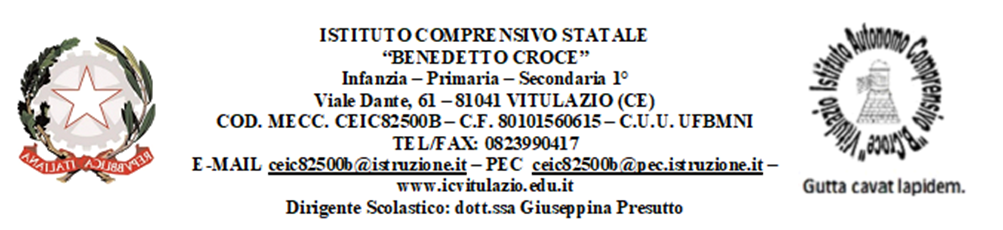 REGISTRO delle ORE ECCEDENTI PERSONALE DOCENTE ... per la realizzazione delle finalità istituzionali della scuola in regime di autonomia, la risorsa fondamentale è costituita dal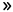 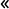 patrimonio professionale dei docenti... ... Le ore eccedenti in sostituzione dei colleghi assenti sono effettuate al di fuori del proprio orario normale di servizio e previo recupero delle ore non lavorate per eventuale fruizione di permessi brevi - art. 30 CCNL 29/11/2007…. 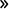 Anno Scolastico 2020/2021SCUOLA:	 	PLESSO:	 	Coordinatore dell’ordine di scuola:  	DOCENTE:  	PROSPETTO ORE ECCEDENTIPROSPETTO ORE RECUPERATEAltro  	PROSPETTO FINALEdelle ore eccedenti del personale docente per la sostituzione dei colleghi assenti************************ DICHIARAZIONEa cura del Coordinatore dell’ordine di scuola dell’Infanzia / Primaria/ Secondaria di I Grado Plesso di  	Il / La sottoscritto /a …………………………………………………………………………, in qualità di Coordinatore dell’ordine di scuola,comunicache sono state effettuate e/o recuperate nel corso del corrente a.s. 2020/21 le ore eccedenti prestate in sostituzione dei colleghi assenti come riportato nel prospetto sotto elencato:Le ore eccedenti sopra riportate sono state effettuate nei casi assolutamente indispensabili a far fronte alle indispensabili esigenze di funzionamento e previa accertata impossibilità di utilizzare altro personale in servizio nel plesso comunque a qualsiasi titolo a disposizione, o con ore da recuperare.Il Coordinatore dell’ordine di scuola, delegato dal Dirigente Scolastico,attestache le ore sopra indicate sono state effettivamente svolte dal /dalla docente durante l’a.s. 2020/21 e oltre il proprio orario di servizio.Visto, si conferma:Luogo e DataIl Coordinatore dell’ordine di scuola***************************************************************************Visto, si autorizza:Si attesta l’effettivo svolgimento delle ore eccedenti come sopra riportate e se ne autorizza la liquidazione.IL DIRIGENTE SCOLASTICODott.ssa Giuseppina PresuttoDataDocente assente-CollegasostituitoOra/ OreClasse/ SezioneDalle/Alle oreFirmaTotale oreTOTALE ORETOTALE ORETOTALE ORETOTALE ORETOTALE ORETOTALE OREData del recuperoDocente chesostituisceClasse/ SezioneDa h. a h.MotivazioneFirmaTotale oreTOTALE ORETOTALE ORETOTALE ORETOTALE ORETOTALE ORETOTALE OREDOCENTETOTALE ORE ECCEDENTIEFFETTUATETOTALE ORE ECCEDENTIRECUPERATETOTALE ORE ECCEDENTIDA RETRIBUIRE